Ход урокаРаздел долгосрочного планирования:             Раздел 4.1 Усуни и кангюиРаздел 4.1 Усуни и кангюиКласс: 5 «В»ФИО учителя: Садвакасова Г.Ж.Школа: КГУ «СОШЛ № 38»Дата:	18.02.2019Участвовали:				Не участвовали:Участвовали:				Не участвовали:Тема урокаПисьменные источники об усунях (урок №1)Письменные источники об усунях (урок №1)Цели обучения5.3.1.2. – объяснять предпосылки формирование древних государственных объединений;5.1.2.2. – объяснять особенности социальных групп.5.3.1.2. – объяснять предпосылки формирование древних государственных объединений;5.1.2.2. – объяснять особенности социальных групп.Цели урокаПознакомить с историческими источникамиХарактеризовать предпосылки формирования других государственных объединенийОписать общественное устройство и взаимоотношения с соседямиПознакомить с историческими источникамиХарактеризовать предпосылки формирования других государственных объединенийОписать общественное устройство и взаимоотношения с соседямиКритерии оцениванияУмеют работать с историческими источникамиКлассифицируют предпосылки формирования других государственных объединений по степени важностиСоотносят социальные группы и их роль в обществеУмеют работать с историческими источникамиКлассифицируют предпосылки формирования других государственных объединений по степени важностиСоотносят социальные группы и их роль в обществеЯзыковые целиРазвитие монологической и диалоговой речиЗнают определение терминов и понятий: усуни, гуньмо, беки, родоправители, скотоводы и земледельцыРазвитие монологической и диалоговой речиЗнают определение терминов и понятий: усуни, гуньмо, беки, родоправители, скотоводы и земледельцыПривитие ценностейУважение к общности истории, развитие творческого и критического мышления, функциональная грамотность,  коммуникативные способности, воспитание патриотизмаУважение к общности истории, развитие творческого и критического мышления, функциональная грамотность,  коммуникативные способности, воспитание патриотизмаМежпредметные связиПознание мира, всемирная историяПознание мира, всемирная историяПредыдущие знанияЗнают историю сакских племен из исторических источников.Знают историю сакских племен из исторических источников.Запланированные этапы урокаВиды упражнений, стратегии, методыРесурсы1.Начало урока: Орг момент (2 мин.)Актуализация знаний (5 мин.)Совместное определение темы урока и целеполагание. Мотивация (2 мин.)Психологический настрой: 1.Эмоциональный настрой на урок.Проведение тренинга. «Это ты, это я, это все мои друзья!»После каждого вопроса учителя ребята отвечают хором: «Это ты, это я, это все мои друзья!»Кто живет в стране чудесной, под названьем Казахстан?Кто построит все мосты, что ведут нас к дружбе по дороге доброты?Кто из вас границы наши будет верно защищать, и страну свою родную от чужих оберегать?2.Объединение в группы «Цвета радуги»Историю каких племен мы изучали с вами ранее на уроках? Как они назывались? Имена каких правителей остались в истории Казахстана?На прошлом уроке мы с вами изучали тему: Борьба саков против А.Македонского. Помимо материала учебника, что мы использовали еще для того чтобы глубже изучить данную тему? (ответ учащихся). Просмотр ролика о уйсунах, Исходя из этого, как вы думаете какая тема нашего сегодняшнего урока? (ответ учащихся).Совместное целеполагание.Оценивание: Похвала«Молодцы!» формативное - пальчикамиСкрепки разных цветов2.Середина урока Знакомство с новым материалом(17 мин.)Формирование понятийного аппарата (5 мин.)Физминутка(2мин.)Изучение новой темы. Объяснение с помощью презентации- объяснение о предпосылках  формирования древних государственных объединений;  особенности социальных групп.Работа по  группам (разноуровневые):Внимательно прочитайте фрагмент текста учебника и составьте постер обозначив: ответы на данные заданияСтратегия «Карусель»: защита органайзеров по группам. Взаимооценивание - стикеры.Дескрипторы: -распределяют и объясняют предпосылки формирование других государственных объединений-обозначают на карте и  рассказывают о государствах, граничащих с усунями-рассказывают о происхождении усунейНовые термины – запишете дома в тетрадяхУчебник, раздаточный материал (иллюстрация), оценочный лист, ватман, маркеры.          Учебник контурная карта «Уйсуны» 
1.- Надпишите племена уйсуны на территории их расселения. 
2.- Обведите границы государства уйсунов. 
3.- Надпишите столицу уйсунов. 
4.- Обозначьте племена – соседи уйсунов. Карта с соседними государствами (иллюстрация)Учебник Текст  учебника (рис.2), раздаточный материал.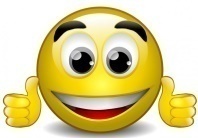 3.Конец урока.Обобщение и закрепление знаний (5 мин.)Оценивание. Рефлексия урока. (7 мин.)Метод «Свободное письмо». Индивидуальная работа: напишите, что вы узнали нового на уроке.Выборочная проверка работы по желанию. Похвала «Молодцы! Замечательно!»Учащиеся записывают результат своей деятельности.Рабочая тетрадь.Домашнее задание§36-37, составить рассказ о обычаях,традициях и верованиях уйсуновДифференциация.Оценивание Охрана здоровья и соблюдение ТБКлассификация: 1.Групповая (разноуровневые задания).2.По видам источников.3. По поддержке учителя4. По темпу и объему работы (групповая, парная и индивидуальная).5. По группированию.Диалог: обоснование своего мнения;Обратная связь во время рефлексии и оценивания.Оценивания для корректировки деятельности;Словесная похвала с комментарием удачных моментов.Оказание поддержки – по средствам «графического органайзера»1.Словесная похвала по ходу урока, с комментарием успехов учащихся.2.Групповое взаимооценивание - стикеры.3.Самооценивание – «Смайлик», «Жест».Психологический настрой «Подари улыбку» в начале урока, поддержание благоприятной среды в течении урока по средства похвалы и оценивания работы учащихся.Физминутка.Словесная похвала с комментарием удачных моментов.Рефлексия 